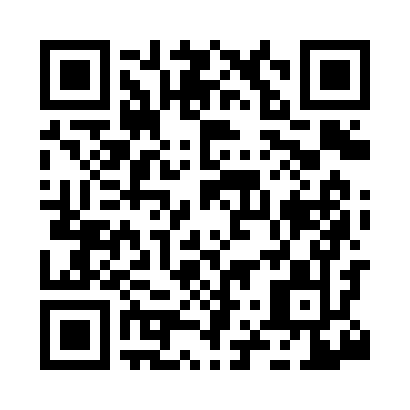 Prayer times for Bog Corner, Maine, USAMon 1 Jul 2024 - Wed 31 Jul 2024High Latitude Method: Angle Based RulePrayer Calculation Method: Islamic Society of North AmericaAsar Calculation Method: ShafiPrayer times provided by https://www.salahtimes.comDateDayFajrSunriseDhuhrAsrMaghribIsha1Mon3:014:5512:414:508:2710:212Tue3:024:5612:424:508:2710:213Wed3:034:5712:424:508:2610:204Thu3:044:5712:424:508:2610:205Fri3:054:5812:424:508:2610:196Sat3:064:5912:424:508:2510:187Sun3:074:5912:424:508:2510:178Mon3:085:0012:434:508:2510:169Tue3:095:0112:434:508:2410:1510Wed3:115:0212:434:508:2410:1411Thu3:125:0312:434:508:2310:1312Fri3:135:0312:434:508:2210:1213Sat3:155:0412:434:508:2210:1114Sun3:165:0512:434:508:2110:1015Mon3:185:0612:434:498:2010:0816Tue3:195:0712:434:498:1910:0717Wed3:215:0812:444:498:1910:0618Thu3:225:0912:444:498:1810:0419Fri3:245:1012:444:498:1710:0320Sat3:255:1112:444:488:1610:0221Sun3:275:1212:444:488:1510:0022Mon3:285:1312:444:488:149:5823Tue3:305:1412:444:488:139:5724Wed3:325:1512:444:478:129:5525Thu3:335:1612:444:478:119:5426Fri3:355:1712:444:478:109:5227Sat3:365:1812:444:468:099:5028Sun3:385:1912:444:468:089:4929Mon3:405:2012:444:458:079:4730Tue3:415:2212:444:458:059:4531Wed3:435:2312:444:448:049:43